Fw: Nová objednávka - 2211051685 - ahprofi.cz, ID16803 Hana Nováková <novakovah@spsdplzen.cz>Po 28.11.2022 8:18Komu: Fakturace <fakturace@dopskopl.cz>Hana Novákovánákup, skladSPŠ dopravní, PlzeňKarlovarská 99, 323 00 Plzeňtel.: 732 814 325e-mail: novakova@dopskopl-kr.czOd: ahprofi.cz <obchod@ahprofi.cz>Odesláno: pátek 25. listopadu 2022 13:29 Komu: Hana Nováková <novakovah@spsdplzen.cz> Předmět: Nová objednávka - 2211051685 - ahprofi.czPřehled objednávky číslo	2211051685DodavatelSpolečnost: AHProfi s.r.o.Email:obchod@ahprofi.czTelefon:+420377542628Adresa: Letkovská 38, 326 00, Plzeň IČ: 64357767 DIČ: CZ64357767Nakupující - Fakturační adresaNakupující: Hana Nováková (Střední průmyslová škola dopravní, Plzeň, Karlovarská 99)Telefon:	Email:732814325	novakovah@spsdplzen.czAdresa: Karlovarská 1210/99, 32300, Plzeň, CZIČ: 69457930 DIČ: CZ69457930Nakupující - Doručovací adresaKontaktní osoba: Hana Nováková (Střední průmyslová škola dopravní)Telefon: 732814325Adresa: Průkopníků 290/9, 32200,Plzeň - Křimice, CZhttps://outlook.office.com/mail/inbox/id/AAQkAOIVIzN2E4MGMzLTJjMTAtNGEOYy04MzBiLTk3N2NIMTk1NjlVI1NwAQAHoO%2FdXvOm5FtOiYlk3.1/328.11.22 9:33Pošta - Michaela Veselá - OutlookBližší informace o objednávcePlatební	PředfakturacemetodaPo připsání peněz na náš účet vám qr
budeme moci odeslat objednané zboží. p|atba:
Bankovní účet: 4834010297 / 0100
IBAN: CZ1101000000004834010297
SWIFT: KOMBCZPPXXX
Variabilní symbol: 2211051685
Částka k úhradě: 93 863 Kč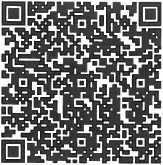 Dopravní	Kurýrní služba PPLslužbaTýká se zásilek standardních rozměrů do 50 kg hmotnosti.https://outlook.office.com/mail/inbox/id/AAQkADMzN2E4MGMzLTJjMTAtNGEOYy04MzBiLTk3N2NIMTk1NjM1NwAQAHoO%2FdXvOm5FtDiYlk3... 2/328.11.22 9:33Pošta - Michaela Veselá - OutlookCelková suma bez daně:	77 573 KčCelková suma s daní:	93 863 KčS pozdravem ahprofi.czhttps://outlook.office.com/mail/inbox/id/AAQkADMzN2E4MGMzLTJjMTAtNGEOYy04MzBiLTk3N2NIMTk1NjM1NwAQAHoO%2FdXvOm5FtDiYlk3... 3/3KódproduktuNázevPočetCena za KusCenabezdaněCena s daníAH040424Odsávačka brzdové kapaliny 11 + plnící láhev - AH0404243 ks749 Kč619 Kč2 247 KčH1025Pneumatická odsávačka kapalin 21 - H10252 ks1 990 Kč1 645 Kč3 980 KčAH121202Sada ráčnových očkoplochých klíčů, 12 ks - AH1212024 ks1 390 Kč1 149 Kč5 560 KčAH121301Sada ráčnových očkoplochých klíčů v kufru (flexibilní) 13 ks - AH1213014 ks2 290 Kč1 893 Kč9 160 KčAH8250Pojízdný nízkoprofilový zvedák,2 t, otočná rukojeť - AH82504 ks2 190 Kč1 810 Kč8 760 KčAH8300Pojízdný nízkoprofilový zvedák BRUTUS, 2,5 t - AH83001 ks4 490 Kč3 711 Kč4 490 KčC326006Nádoba na olej s výlevkou, 8 1 - C32600610 ks349 Kč288 Kč3 490 Kč11-1500Ruční plnička a odsávačka tekutin 1,51 - JI-15004 ks1 099 Kč908 Kč4 396 KčV2461Gola sada 1/4", 3/8" a 1/2",172 ks - V24615 ks2 999 Kč2 479 Kč14 995 KčHTA830042Hustič pneu s manometrem, rychlospojka 1/4" - HTA83004210 ks269 Kč222 Kč2 690 KčYT-0677Kleště na spony hadicové samosvorné s lankem 42mm - YT-06775 ks423 Kč350 Kč2 115 KčHA086054Stahovák vinutých pružin - HA086054 (4900-2A/5)1 ks30 830 Kč25 479 Kč30 830 KčH2408Vytahováky poškozených hlav šroubů a matic - sada 15ks - H24081 ks3 138 Kč2 593 Kč3 138 KčAH2020Očkoploché ráčnové klíče, 3 ks - AH20205 ks	499 Kč412 Kč2 495 Kčsale_5598Kupón BF20221 ks -1 988 Kč-1 643 Kč-1 988 Kčsale_5599Dárek (5x) (Očkoploché ráčnové klíče, 3 ks - AH2020 )1 ks -2 495 Kč-2 062 Kč-2 495 KčDopravaTyp Kurýrní služba PPLDopravaTyp Kurýrní služba PPL1 ks	0 Kč0 Kč0 Kč27Předfakturace1 ks	0 Kč0 Kč0 KčSumarizace objednávkySumarizace objednávkySazba DPHDPH	Bez DPH celkemDPH	Bez DPH celkemCelkemDPH 21 %16 290 Kč77 573 Kč93 863 Kč